Отчет о выполнении муниципального задания  № 06на 2020 год и на плановый период 2021 и 2022 годов                                                                                                                                                                                                      КодыНаименование муниципального учреждения 									Форма по	0506001Муниципальное бюджетное   общеобразовательное учреждение 	                              ОКУД                        « Новожилкинская СОШ» 								                           по сводному    11                                     Виды деятельности муниципального учреждения                                                            				   рееструНачальное общее образование                                                                                                                                           по ОКВЭД	_80.10.2Основное общее образование                                                                                                                                             по ОКВЭД	_80.21.1Среднее (полное) общее образование                                                                                                                                по ОКВЭД	_80.21.2  Дошкольное образование (предшествующее начальному общему образованию)                                             _____по ОКВЭД	_80.10.1                                                                           Дополнительное образование детей                                                                                                                                   по ОКВЭД	_80.10.3_	 Деятельность столовых при организациях                                                                                                                         по ОКВЭД	_11.ДО70_	 Образование                                                                                                                                                                         по ОКВЭД_80__	 Вид муниципального учреждения	:	 Общеобразовательная организация				Периодичность по итогам 1 полугодия 2020 года ЧАСТЬ 1. Сведения об оказываемых муниципальных услугахРАЗДЕЛ 1Наименование муниципальной услуги: Реализация основных общеобразовательных программ начального общего образованияКатегория потребителей муниципальной услуги: Физические лица от 6 лет 6 месяцев до 18 лет; Физические лица с ограниченными возможностями здоровья до 18 лет; Дети-инвалидыСведения о фактическом достижении показателей, характеризующих объем и (или) качество муниципальной услуги:3.1.Сведения о фактическом достижении показателей, характеризующих качество муниципальной услуги:Допустимые  (возможные)  отклонения  от  установленных показателей качества муниципальной   услуги,   в   пределах  которых  муниципальное  задание считается выполненным (процентов) до 7%3.2. Сведения  о фактическом достижении показателей, характеризующих объем муниципальной услуги:Допустимые  (возможные)  отклонения  от  установленных показателей объема  муниципальной   услуги,   в   пределах  которых  муниципальное  задание считается выполненным (процентов) до 10%РАЗДЕЛ 2Наименование муниципальной услуги: Реализация основных общеобразовательных программ основного общего образованияКатегория потребителей муниципальной услуги: Физические лица от 6 лет 6 месяцев до 18 лет; Физические лица с ограниченными возможностями здоровья до 18 лет; Дети-инвалидыСведения о фактическом достижении показателей, характеризующих объем и (или) качество муниципальной услуги:3.1.Сведения о фактическом достижении показателей, характеризующих качество муниципальной услуги:Допустимые  (возможные)  отклонения  от  установленных показателей качества муниципальной   услуги,   в   пределах  которых  муниципальное  задание считается выполненным (процентов) до 7%3.2. Сведения  о фактическом достижении показателей, характеризующих объем муниципальной услуги:Допустимые  (возможные)  отклонения  от  установленных показателей объема  муниципальной   услуги,   в   пределах  которых  муниципальное  задание считается выполненным (процентов) до 10%РАЗДЕЛ 3Наименование муниципальной услуги: Реализация основных общеобразовательных программ среднего общего образованияКатегория потребителей муниципальной услуги: Физические лица от 6 лет 6 месяцев до 18 лет; Сведения о фактическом достижении показателей, характеризующих объем и (или) качество муниципальной услуги:3.1.Сведения о фактическом достижении показателей, характеризующих качество муниципальной услуги:Допустимые  (возможные)  отклонения  от  установленных показателей качества муниципальной   услуги,   в   пределах  которых  муниципальное  задание считается выполненным (процентов) до 7%3.2. Сведения  о фактическом достижении показателей, характеризующих объем муниципальной услуги:Допустимые  (возможные)  отклонения  от  установленных показателей объема  муниципальной   услуги,   в   пределах  которых  муниципальное  задание считается выполненным (процентов) до 10%РАЗДЕЛ 4Наименование муниципальной услуги: Реализация дополнительных общеразвивающих программ Категория потребителей муниципальной услуги: Физические лица от 6 лет 6 месяцев до 18 лет;физические лица с ограниченными возможностями здоровья до 18 лет; дети-инвалидыСведения о фактическом достижении показателей, характеризующих объем и (или) качество муниципальной услуги:3.1.Сведения о фактическом достижении показателей, характеризующих качество муниципальной услуги:Допустимые  (возможные)  отклонения  от  установленных показателей качества муниципальной   услуги,   в   пределах  которых  муниципальное  задание считается выполненным (процентов) до 7%3.2. Сведения  о фактическом достижении показателей, характеризующих объем муниципальной услуги:Допустимые  (возможные)  отклонения  от  установленных показателей объема  муниципальной   услуги,   в   пределах  которых  муниципальное  задание считается выполненным (процентов) до 7%РАЗДЕЛ 5Наименование муниципальной услуги: Предоставление питанияКатегория потребителей муниципальной услуги: Физические лица от 6 лет 6 месяцев до 18 лет; Сведения о фактическом достижении показателей, характеризующих объем и (или) качество муниципальной услуги:3.1.Сведения о фактическом достижении показателей, характеризующих качество муниципальной услуги:Допустимые  (возможные)  отклонения  от  установленных показателей качества муниципальной   услуги,   в   пределах  которых  муниципальное  задание считается выполненным (процентов) до 7%3.2. Сведения  о фактическом достижении показателей, характеризующих объем муниципальной услуги:Допустимые  (возможные)  отклонения  от  установленных показателей объема  муниципальной   услуги,   в   пределах  которых  муниципальное  задание считается выполненным (процентов) до 7%РАЗДЕЛ 61.Наименование муниципальной услуги: Реализация основных общеобразовательных программ	            Уникальныйдошкольного образования.	номер по																Базовому2. Категория потребителей муниципальной услугиобучающиеся за исключением обучающихся	(отраслевому)с ограниченными возможностями здоровья (ОВЗ) и детей-инвалидов; дети-инвалидыперечню 801011О.99.0.БВ243. Сведения  о фактическом достижении показателей, характеризующих объем и (или) качество муниципальной услуги:3.1.	Сведения   о  фактическом  достижении  показателей,  характеризующих качество муниципальной услуги:допустимые  (возможные)  отклонения  от  установленных показателей качества муниципальной   услуги,   в   пределах  которых  муниципальное  задание считается выполненным (процентов)        до 7%3.2. Сведения  о фактическом достижении показателей, характеризующих объем муниципальной услуги:Допустимые  (возможные)  отклонения  от  установленных  показателей  объема муниципальной   услуги,   в   пределах  которых  муниципальное  задание считается выполненным (процентов)	10% РАЗДЕЛ 71. Наименование муниципальной Присмотр и уход	                                                                           Уникальный     11.Д40.02. Категория потребителей муниципальной услуги:   физические лица, за исключением                                    номер польготных категорий; дети–сироты и  дети,                                                                                                          базовому (отраслевому)оставшиеся без попечения родителей; дети-инвалидыперечню    853211О.99.0.БВ19АА3. Сведения  о фактическом достижении показателей, характеризующих объем и (или) качество муниципальной услуги:3.1.	Сведения   о  фактическом  достижении  показателей,  характеризующих качество муниципальной услуги:допустимые  (возможные)  отклонения  от  установленных показателей качества муниципальной   услуги,   в   пределах  которых  муниципальное  задание считается выполненным (процентов)        до 7%3.2. Сведения  о фактическом достижении показателей, характеризующих объем муниципальной услуги:Допустимые  (возможные)  отклонения  от  установленных  показателей  объема муниципальной   услуги,   в   пределах  которых  муниципальное  задание считается выполненным (процентов)	10% 4.	Нормативные  правовые  акты, устанавливающие размер платы (цену, тариф) либо порядок ее (его) установления:Часть 2. Сведения о выполняемых работахРАЗДЕЛ 1Наименование муниципальной услуги: Организация и проведение олимпиад, конкурсов, мероприятий,направленных на выявление и развитие у обучающихся интеллектуальных и творческих способностей, способностей к занятиям физической культурой и спортом, интереса к научно-исследовательской, творческой, физкультурно-спортивной деятельностиКатегория потребителей муниципальной услуги: Физические лица от 6 лет 6 месяцев до 18 лет; Сведения о фактическом достижении показателей, характеризующих объем и (или) качество работы:3.1.Сведения о фактическом достижении показателей, характеризующих качество работы:Допустимые  (возможные)  отклонения  от  установленных показателей качества муниципальной   услуги,   в   пределах  которых  муниципальное  задание считается выполненным (процентов) до 7%3.2. Сведения  о фактическом достижении показателей, характеризующих объем работы:Допустимые  (возможные)  отклонения  от  установленных показателей объема  муниципальной   услуги,   в   пределах  которых  муниципальное  задание считается выполненным (процентов) до 10%Раздел 2Наименование работы: Организация и проведение олимпиад, конкурсов, мероприятий,                                 Уникальныйнаправленных на выявление и развитие у обучающихся интеллектуальных и творческих                                       номер поспособностей, способностей к занятиям физической культурой и спортом,                                                               (отраслевому)  интереса к научно –исследовательской, творческой, физкультурно –спортивной   деятельности                             Базовому   перечню  	06.001.12. Категория потребителей работы: Физические лица   до 8 лет;		в интересах общества3. Показатели, характеризующие объем и (или) качество работы:3.1.	Показатели, характеризующие качество работы:Допустимые (возможные) отклонения от установленных показателей качества работы, в пределах которых муниципальное задание считается выполненным (процентов)   до 7 %3.2. Показатели, характеризующие объем работы:Допустимые  (возможные)  отклонения  от  установленных  показателей  объема работы,   в   пределах  которых  муниципальное  задание считается выполненным (процентов)	10% 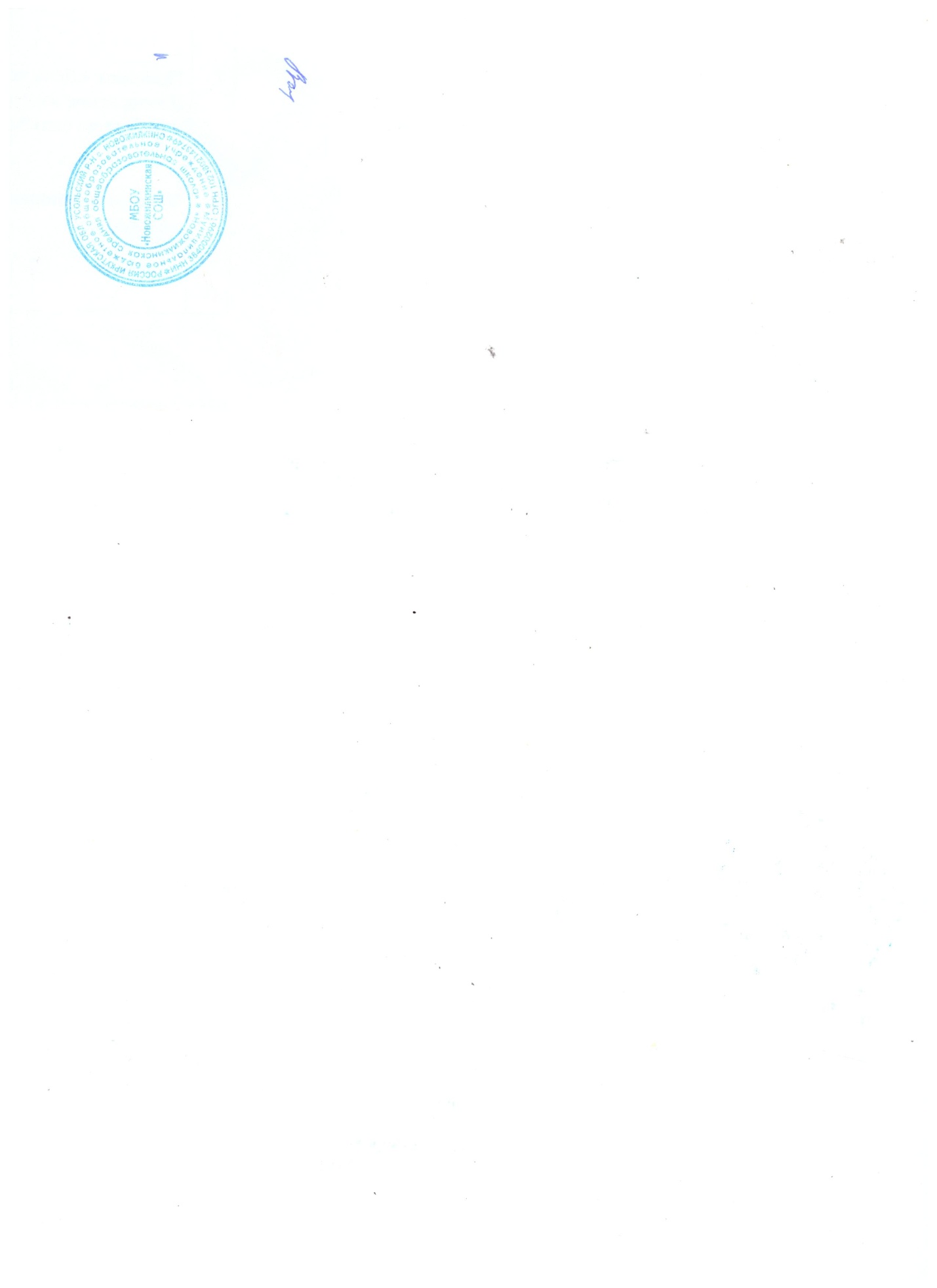 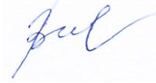 Директор    ___________  И.В.ШаламоваМПДата 17.06.2020Уникальный номер реестровой записиПоказатель, характеризующийсодержание муниципальной услугиПоказатель, характеризующийсодержание муниципальной услугиПоказатель, характеризующийсодержание муниципальной услугиПоказатель, характеризующий условия (формы) оказания муниципальной услугиПоказатель, характеризующий условия (формы) оказания муниципальной услугиПоказатель муниципальной услугиПоказатель муниципальной услугиПоказатель муниципальной услугиПоказатель муниципальной услугиПоказатель муниципальной услугиПоказатель муниципальной услугиПоказатель муниципальной услугиПоказатель муниципальной услугиУникальный номер реестровой записиПоказатель, характеризующийсодержание муниципальной услугиПоказатель, характеризующийсодержание муниципальной услугиПоказатель, характеризующийсодержание муниципальной услугиПоказатель, характеризующий условия (формы) оказания муниципальной услугиПоказатель, характеризующий условия (формы) оказания муниципальной услуги(наиме-нование показателя<3>)единица измеренияединица измерениязначениезначениедопустимоевозможноеотклонениеотклонение, превышающее допустимое (возможное) значениепричина отклоненияУникальный номер реестровой записи(наиме-нование показателя<3>)(наиме-нование показателя<3>)(наиме-нование показателя<3>)(наиме-нование показателя<3>)(наиме-нование показателя<3>)(наиме-нование показателя<3>)(наиме-нование показателя<3>)код по ОКЕИ<3>утверждено в государственномзадании на год<3>исполнено на отчетную дату12345678910111213141178700030100010100000101Образовательные программы начальногообщего образованияОбучающиеся в возрасте от 6,5 до 18 летОчнаяУровень освоения основной общеобразовательной программы начального общего образованияПроцент7441001001178700030100010100000101Образовательные программы начальногообщего образованияОбучающиеся в возрасте от 6,5 до 18 летОчнаяПолнота реализации основной общеобразовательной программы начального общего образованияПроцент74410096Уровень соответствия учебного плана требованиям ФГОСПроцент74410089,3Уникальный номер реестровой записиПоказатель, характеризующийсодержание государственной услугиПоказатель, характеризующийсодержание государственной услугиПоказатель, характеризующийсодержание государственной услугиПоказатель, характеризующий условия (формы) оказания государственной услугиПоказатель, характеризующий условия (формы) оказания государственной услугиПоказатель качества государственной услугиПоказатель качества государственной услугиПоказатель качества государственной услугиПоказатель качества государственной услугиПоказатель качества государственной услугиПоказатель качества государственной услугиПоказатель качества государственной услугиПоказатель качества государственной услугиУникальный номер реестровой записиПоказатель, характеризующийсодержание государственной услугиПоказатель, характеризующийсодержание государственной услугиПоказатель, характеризующийсодержание государственной услугиПоказатель, характеризующий условия (формы) оказания государственной услугиПоказатель, характеризующий условия (формы) оказания государственной услуги(наиме-нование показателя<3>)единица измеренияединица измерениязначениезначениедопустимоевозможноеотклонениеотклонение, превышающее допустимое (возможное) значениепричина отклоненияУникальный номер реестровой записи(наиме-нование показателя<3>)(наиме-нование показателя<3>)(наиме-нование показателя<3>)(наиме-нование показателя<3>)(наиме-нование показателя<3>)(наиме-нование показателя<3>)(наиме-нование показателя<3>)код по ОКЕИ<3>утверждено в государственномзадании на год<3>исполнено на отчетную дату12345678910111213141178700030100010100000101Образовательные программы начального общего образованияОбучающиеся в возрасте от 6,5 до 18 летОчнаяЧисло обучающихсяЧеловек792154155ООП-141ЗПР-5ЛУО-7УУО-1ГУО-1Уникальный номер реестровой записиПоказатель, характеризующийсодержание государственной услугиПоказатель, характеризующийсодержание государственной услугиПоказатель, характеризующийсодержание государственной услугиПоказатель, характеризующий условия (формы) оказания государственной услугиПоказатель, характеризующий условия (формы) оказания государственной услугиПоказатель качества государственной услугиПоказатель качества государственной услугиПоказатель качества государственной услугиПоказатель качества государственной услугиПоказатель качества государственной услугиПоказатель качества государственной услугиПоказатель качества государственной услугиПоказатель качества государственной услугиУникальный номер реестровой записиПоказатель, характеризующийсодержание государственной услугиПоказатель, характеризующийсодержание государственной услугиПоказатель, характеризующийсодержание государственной услугиПоказатель, характеризующий условия (формы) оказания государственной услугиПоказатель, характеризующий условия (формы) оказания государственной услуги(наиме-нование показателя<3>)единица измеренияединица измерениязначениезначениедопустимоевозможноеотклонениеотклонение, превышающее допустимое (возможное) значениепричина отклоненияУникальный номер реестровой записи(наиме-нование показателя<3>)(наиме-нование показателя<3>)(наиме-нование показателя<3>)(наиме-нование показателя<3>)(наиме-нование показателя<3>)(наиме-нование показателя<3>)(наиме-нование показателя<3>)код по ОКЕИ<3>утверждено в государственномзадании на год<3>исполнено на отчетную дату123456789101112131411791000301000101004101Образовательные программы основногообщего образованияОбучающиеся в возрасте от 6,5 до 18 летОчнаяУровень освоения основной общеобразовательной программы основного общего образованияПроцент74495100Полнота реализации основной общеобразовательной программы основного общего образованияПроцент74410094Уровень соответствия учебного плана требованиям ФГОС, ГОСПроцент74410089Уникальный номер реестровой записиПоказатель, характеризующийсодержание государственной услугиПоказатель, характеризующийсодержание государственной услугиПоказатель, характеризующийсодержание государственной услугиПоказатель, характеризующий условия (формы) оказания государственной услугиПоказатель, характеризующий условия (формы) оказания государственной услугиПоказатель качества государственной услугиПоказатель качества государственной услугиПоказатель качества государственной услугиПоказатель качества государственной услугиПоказатель качества государственной услугиПоказатель качества государственной услугиПоказатель качества государственной услугиПоказатель качества государственной услугиУникальный номер реестровой записиПоказатель, характеризующийсодержание государственной услугиПоказатель, характеризующийсодержание государственной услугиПоказатель, характеризующийсодержание государственной услугиПоказатель, характеризующий условия (формы) оказания государственной услугиПоказатель, характеризующий условия (формы) оказания государственной услуги(наиме-нование показателя<3>)единица измеренияединица измерениязначениезначениедопустимоевозможноеотклонениеотклонение, превышающее допустимое (возможное) значениепричина отклоненияУникальный номер реестровой записи(наиме-нование показателя<3>)(наиме-нование показателя<3>)(наиме-нование показателя<3>)(наиме-нование показателя<3>)(наиме-нование показателя<3>)(наиме-нование показателя<3>)(наиме-нование показателя<3>)код по ОКЕИ<3>утверждено в государственномзадании на год<3>исполнено на отчетную дату123456789101112131411791000301000101004101Образовательные программы основного общего образованияОбучающиеся в возрасте от 6,5 до 18 летОчнаяЧисло обучающихсяЧеловек792190391ООП-341ЗПР-14ЛУО-29УУО-5ГУО-2Уникальный номер реестровой записиПоказатель, характеризующийсодержание государственной услугиПоказатель, характеризующийсодержание государственной услугиПоказатель, характеризующийсодержание государственной услугиПоказатель, характеризующий условия (формы) оказания государственной услугиПоказатель, характеризующий условия (формы) оказания государственной услугиПоказатель качества государственной услугиПоказатель качества государственной услугиПоказатель качества государственной услугиПоказатель качества государственной услугиПоказатель качества государственной услугиПоказатель качества государственной услугиПоказатель качества государственной услугиПоказатель качества государственной услугиУникальный номер реестровой записиПоказатель, характеризующийсодержание государственной услугиПоказатель, характеризующийсодержание государственной услугиПоказатель, характеризующийсодержание государственной услугиПоказатель, характеризующий условия (формы) оказания государственной услугиПоказатель, характеризующий условия (формы) оказания государственной услуги(наиме-нование показателя<3>)единица измеренияединица измерениязначениезначениедопустимоевозможноеотклонениеотклонение, превышающее допустимое (возможное) значениепричина отклоненияУникальный номер реестровой записи(наиме-нование показателя<3>)(наиме-нование показателя<3>)(наиме-нование показателя<3>)(наиме-нование показателя<3>)(наиме-нование показателя<3>)(наиме-нование показателя<3>)(наиме-нование показателя<3>)код по ОКЕИ<3>утверждено в государственномзадании на год<3>исполнено на отчетную дату123456789101112131411794000301000101001101Образовательные программы среднего общего образованияОбучающиеся в возрасте от 6,5 до 18 летОчнаяУровень освоения основной общеобразовательной программы среднегообщего образованияПроцент744100100Полнота реализации основной общеобразовательной программы среднего общего образованияПроцент74410094Уровень соответствия учебного плана требованиям ГОСПроцент74410089Уникальный номер реестровой записиПоказатель, характеризующийсодержание государственной услугиПоказатель, характеризующийсодержание государственной услугиПоказатель, характеризующийсодержание государственной услугиПоказатель, характеризующий условия (формы) оказания государственной услугиПоказатель, характеризующий условия (формы) оказания государственной услугиПоказатель качества государственной услугиПоказатель качества государственной услугиПоказатель качества государственной услугиПоказатель качества государственной услугиПоказатель качества государственной услугиПоказатель качества государственной услугиПоказатель качества государственной услугиПоказатель качества государственной услугиУникальный номер реестровой записиПоказатель, характеризующийсодержание государственной услугиПоказатель, характеризующийсодержание государственной услугиПоказатель, характеризующийсодержание государственной услугиПоказатель, характеризующий условия (формы) оказания государственной услугиПоказатель, характеризующий условия (формы) оказания государственной услуги(наиме-нование показателя<3>)единица измеренияединица измерениязначениезначениедопустимоевозможноеотклонениеотклонение, превышающее допустимое (возможное) значениепричина отклоненияУникальный номер реестровой записи(наиме-нование показателя<3>)(наиме-нование показателя<3>)(наиме-нование показателя<3>)(наиме-нование показателя<3>)(наиме-нование показателя<3>)(наиме-нование показателя<3>)(наиме-нование показателя<3>)код по ОКЕИ<3>утверждено в государственномзадании на год<3>исполнено на отчетную дату123456789101112131411794000301000101001101Образовательные программы среднегообщего образованияОбучающиеся в возрасте от 6,5 до 18 летОчнаяЧисло обучающихсяЧеловек7922930Уникальный номер реестровой записиПоказатель, характеризующийсодержание государственной услугиПоказатель, характеризующийсодержание государственной услугиПоказатель, характеризующийсодержание государственной услугиПоказатель, характеризующий условия (формы) оказания государственной услугиПоказатель, характеризующий условия (формы) оказания государственной услугиПоказатель качества государственной услугиПоказатель качества государственной услугиПоказатель качества государственной услугиПоказатель качества государственной услугиПоказатель качества государственной услугиПоказатель качества государственной услугиПоказатель качества государственной услугиПоказатель качества государственной услугиУникальный номер реестровой записиПоказатель, характеризующийсодержание государственной услугиПоказатель, характеризующийсодержание государственной услугиПоказатель, характеризующийсодержание государственной услугиПоказатель, характеризующий условия (формы) оказания государственной услугиПоказатель, характеризующий условия (формы) оказания государственной услуги(наиме-нование показателя<3>)единица измеренияединица измерениязначениезначениедопустимоевозможноеотклонениеотклонение, превышающее допустимое (возможное) значениепричина отклоненияУникальный номер реестровой записи(наиме-нование показателя<3>)(наиме-нование показателя<3>)(наиме-нование показателя<3>)(наиме-нование показателя<3>)(наиме-нование показателя<3>)(наиме-нование показателя<3>)(наиме-нование показателя<3>)код по ОКЕИ<3>утверждено в государственномзадании на год<3>исполнено на отчетную дату123456789101112131411Д490001000300701009100Дополнительные общеразвивающие программы Обучающиеся в возрасте от 6,5 до 18 летОчнаяДоля детей, охваченных дополнительными общеразвивающими программамиПроцент7448888Доля детей, ставших победителями и призерами региональных и всероссийских мероприятий от общего числа участниковПроцент74455Уникальный номер реестровой записиПоказатель, характеризующийсодержание государственной услугиПоказатель, характеризующийсодержание государственной услугиПоказатель, характеризующийсодержание государственной услугиПоказатель, характеризующий условия (формы) оказания государственной услугиПоказатель, характеризующий условия (формы) оказания государственной услугиПоказатель качества государственной услугиПоказатель качества государственной услугиПоказатель качества государственной услугиПоказатель качества государственной услугиПоказатель качества государственной услугиПоказатель качества государственной услугиПоказатель качества государственной услугиПоказатель качества государственной услугиУникальный номер реестровой записиПоказатель, характеризующийсодержание государственной услугиПоказатель, характеризующийсодержание государственной услугиПоказатель, характеризующийсодержание государственной услугиПоказатель, характеризующий условия (формы) оказания государственной услугиПоказатель, характеризующий условия (формы) оказания государственной услуги(наиме-нование показателя<3>)единица измеренияединица измерениязначениезначениедопустимоевозможноеотклонениеотклонение, превышающее допустимое (возможное) значениепричина отклоненияУникальный номер реестровой записи(наиме-нование показателя<3>)(наиме-нование показателя<3>)(наиме-нование показателя<3>)(наиме-нование показателя<3>)(наиме-нование показателя<3>)(наиме-нование показателя<3>)(наиме-нование показателя<3>)код по ОКЕИ<3>утверждено в государственномзадании на год<3>исполнено на отчетную дату123456789101112131411Д490001000300701009100Дополнительные общеразвивающие программы Обучающиеся в возрасте от 6,5 до 18 летОчнаяЧисло обучающихсяЧеловек792337328Уникальный номер реестровой записиПоказатель, характеризующийсодержание государственной услугиПоказатель, характеризующийсодержание государственной услугиПоказатель, характеризующийсодержание государственной услугиПоказатель, характеризующий условия (формы) оказания государственной услугиПоказатель, характеризующий условия (формы) оказания государственной услугиПоказатель качества государственной услугиПоказатель качества государственной услугиПоказатель качества государственной услугиПоказатель качества государственной услугиПоказатель качества государственной услугиПоказатель качества государственной услугиПоказатель качества государственной услугиПоказатель качества государственной услугиУникальный номер реестровой записиПоказатель, характеризующийсодержание государственной услугиПоказатель, характеризующийсодержание государственной услугиПоказатель, характеризующийсодержание государственной услугиПоказатель, характеризующий условия (формы) оказания государственной услугиПоказатель, характеризующий условия (формы) оказания государственной услуги(наиме-нование показателя<3>)единица измеренияединица измерениязначениезначениедопустимоевозможноеотклонениеотклонение, превышающее допустимое (возможное) значениепричина отклоненияУникальный номер реестровой записи(наиме-нование показателя<3>)(наиме-нование показателя<3>)(наиме-нование показателя<3>)(наиме-нование показателя<3>)(наиме-нование показателя<3>)(наиме-нование показателя<3>)(наиме-нование показателя<3>)код по ОКЕИ<3>утверждено в государственномзадании на год<3>исполнено на отчетную дату123456789101112131411Д07000000000000005100Организация работы столовых в учреждениях образованияОбучающиеся в возрасте от 6,5 до 18 летОчнаяДоля школьников, получающих организованное питание в общей численности обучающихсяПроцент7449192Доля родителей (законных представителей), удовлетворенных условием и качеством предоставляемой услугиПроцент744100100Уникальный номер реестровой записиПоказатель, характеризующийсодержание государственной услугиПоказатель, характеризующийсодержание государственной услугиПоказатель, характеризующийсодержание государственной услугиПоказатель, характеризующий условия (формы) оказания государственной услугиПоказатель, характеризующий условия (формы) оказания государственной услугиПоказатель качества государственной услугиПоказатель качества государственной услугиПоказатель качества государственной услугиПоказатель качества государственной услугиПоказатель качества государственной услугиПоказатель качества государственной услугиПоказатель качества государственной услугиПоказатель качества государственной услугиУникальный номер реестровой записиПоказатель, характеризующийсодержание государственной услугиПоказатель, характеризующийсодержание государственной услугиПоказатель, характеризующийсодержание государственной услугиПоказатель, характеризующий условия (формы) оказания государственной услугиПоказатель, характеризующий условия (формы) оказания государственной услуги(наиме-нование показателя<3>)единица измеренияединица измерениязначениезначениедопустимоевозможноеотклонениеотклонение, превышающее допустимое (возможное) значениепричина отклоненияУникальный номер реестровой записи(наиме-нование показателя<3>)(наиме-нование показателя<3>)(наиме-нование показателя<3>)(наиме-нование показателя<3>)(наиме-нование показателя<3>)(наиме-нование показателя<3>)(наиме-нование показателя<3>)код по ОКЕИ<3>утверждено в государственномзадании на год<3>исполнено на отчетную дату123456789101112131411Д07000000000000005100Организация работы столовых в учреждениях образованияОбучающиеся в возрасте от 6,5 до 18 летОчнаяЧисло обучающихсяЧеловек792349361Уникальный номер реестровой записи <3>Показатель, характеризующий содержание муниципальной услугиПоказатель, характеризующий содержание муниципальной услугиПоказатель, характеризующий содержание муниципальной услугиПоказатель, характеризующий условия (формы) оказания муниципальной услугиПоказатель, характеризующий условия (формы) оказания муниципальной услугиПоказатель качества муниципальной услугиПоказатель качества муниципальной услугиПоказатель качества муниципальной услугиПоказатель качества муниципальной услугиПоказатель качества муниципальной услугиПоказатель качества муниципальной услугиПоказатель качества муниципальной услугиПоказатель качества муниципальной услугиУникальный номер реестровой записи <3>Показатель, характеризующий содержание муниципальной услугиПоказатель, характеризующий содержание муниципальной услугиПоказатель, характеризующий содержание муниципальной услугиПоказатель, характеризующий условия (формы) оказания муниципальной услугиПоказатель, характеризующий условия (формы) оказания муниципальной услугинаименование показателя <3>единица измеренияединица измерениязначениезначениедопустимое (возможное) отклонение <3>отклонение, превышающее допустимое (возможное) значениепричина отклоненияУникальный номер реестровой записи <3>Показатель, характеризующий содержание муниципальной услугиПоказатель, характеризующий содержание муниципальной услугиПоказатель, характеризующий содержание муниципальной услугиПоказатель, характеризующий условия (формы) оказания муниципальной услугиПоказатель, характеризующий условия (формы) оказания муниципальной услугинаименование показателя <3>наименование <3>код по ОКЕИ<3>утверждено в государственном задании на год <3>исполнено на отчетную датудопустимое (возможное) отклонение <3>отклонение, превышающее допустимое (возможное) значениепричина отклоненияУникальный номер реестровой записи <3>_________(наименование показателя <3>)_________(наименование показателя <3>)_________(наименование показателя <3>)_________(наименование показателя <3>)_________(наименование показателя <3>)наименование показателя <3>наименование <3>код по ОКЕИ<3>утверждено в государственном задании на год <3>исполнено на отчетную датудопустимое (возможное) отклонение <3>отклонение, превышающее допустимое (возможное) значениепричина отклонения123456789101112131450Д450003003003010 60100Реализация основных общеобразовательных программ дошкольного образованияОбучающиеся за исключением обучающихся с ограниченными возможностями здоровья (ОВЗ) и детей-инвалидовОбучающиеся в возрасте     от 3 до 8 лет  ОчнаяГруппа полного дняДоля педагогов, прошедших повышение  квалификации за отчетный период от общего числа педагогов, подлежащих повышению квалификации за отчетный периодпроцент74410007100Повышение квалификации проходит 1 раз в 3 года, 100% педагогов прошли повышеие квалификации в 2018 году50Д450003003003010 60100Реализация основных общеобразовательных программ дошкольного образованияОбучающиеся за исключением обучающихся с ограниченными возможностями здоровья (ОВЗ) и детей-инвалидовОбучающиеся в возрасте     от 3 до 8 лет  ОчнаяГруппа полного дняДоля детей, участники конкурсных мероприятий различных уровней от общего числа воспитанниковпроцент7443047717Высокая  заинтересованность родителей50Д45000300500301065100Без указания вида образовательной программыДети-инвалидыОбучающиеся в возрасте     от 3 до 8 лет  ОчнаяДоля педагогов, прошедших повышение  квалификации за отчетный период от общего числа педагогов, подлежащих повышению квалификации за отчетный периодпроцент74410007100Повышение квалификации проходит 1 раз в 3 года, 100% педагогов прошли повышеие квалификации в 2018 году50Д45000300500301065100Без указания вида образовательной программыДети-инвалидыОбучающиеся в возрасте     от 3 до 8 лет  ОчнаяДоля детей, участники конкурсных мероприятий различных уровней от общего числа воспитанников данной категориипроцент744100100Уникальный номер реестровой записи <3>Показатель, характеризующий содержание государственной услугиПоказатель, характеризующий содержание государственной услугиПоказатель, характеризующий содержание государственной услугиПоказатель, характеризующий условия (формы) оказания муниципальной  услугиПоказатель, характеризующий условия (формы) оказания муниципальной  услугиПоказатель объема муниципальной услугиПоказатель объема муниципальной услугиПоказатель объема муниципальной услугиПоказатель объема муниципальной услугиПоказатель объема муниципальной услугиПоказатель объема муниципальной услугиПоказатель объема муниципальной услугиПоказатель объема муниципальной услугиСредний размер платы (цена, тариф)Уникальный номер реестровой записи <3>Показатель, характеризующий содержание государственной услугиПоказатель, характеризующий содержание государственной услугиПоказатель, характеризующий содержание государственной услугиПоказатель, характеризующий условия (формы) оказания муниципальной  услугиПоказатель, характеризующий условия (формы) оказания муниципальной  услугинаименование показателя <3>единица измеренияединица измерениязначениезначениедопустимое (возможное) отклонение <3>отклонение, превышающее допустимое (возможное) значениепричина отклоненияСредний размер платы (цена, тариф)Уникальный номер реестровой записи <3>Показатель, характеризующий содержание государственной услугиПоказатель, характеризующий содержание государственной услугиПоказатель, характеризующий содержание государственной услугиПоказатель, характеризующий условия (формы) оказания муниципальной  услугиПоказатель, характеризующий условия (формы) оказания муниципальной  услугинаименование показателя <3>наименование <3>код по ОКЕИ<3>утверждено в государственном задании на год <3>исполнено на отчетную датудопустимое (возможное) отклонение <3>отклонение, превышающее допустимое (возможное) значениепричина отклоненияСредний размер платы (цена, тариф)Уникальный номер реестровой записи <3>_________(наименование показателя <3>)_________(наименование показателя <3>)_________(наименование показателя <3>)_________(наименование показателя <3>)_________(наименование показателя <3>)наименование показателя <3>наименование <3>код по ОКЕИ<3>утверждено в государственном задании на год <3>исполнено на отчетную датудопустимое (возможное) отклонение <3>отклонение, превышающее допустимое (возможное) значениепричина отклоненияСредний размер платы (цена, тариф)12345678910111213141550Д450003003003010 60100Реализация основных общеобразовательных программ дошкольного образованияОбучающиеся за исключением обучающихся с ограниченными возможностями здоровья (ОВЗ) и детей-инвалидовОбучающиеся в возрасте     от 3 до 8 летОчнаяГруппа полного дняЧисло обучающихсяЧеловек792212150Д45000300500301065100Без указания вида образовательной программыДети-инвалидыОбучающиеся в возрасте     от 3 до 8 летОчнаяГруппа полного дняЧисло обучающихсяЧеловек79211Уникальный номер реестровой записи <3>Показатель, характеризующий содержание муниципальной услугиПоказатель, характеризующий содержание муниципальной услугиПоказатель, характеризующий содержание муниципальной услугиПоказатель, характеризующий условия (формы) оказания муниципальной услугиПоказатель, характеризующий условия (формы) оказания муниципальной услугиПоказатель качества муниципальной услугиПоказатель качества муниципальной услугиПоказатель качества муниципальной услугиПоказатель качества муниципальной услугиПоказатель качества муниципальной услугиПоказатель качества муниципальной услугиПоказатель качества муниципальной услугиПоказатель качества муниципальной услугиУникальный номер реестровой записи <3>Показатель, характеризующий содержание муниципальной услугиПоказатель, характеризующий содержание муниципальной услугиПоказатель, характеризующий содержание муниципальной услугиПоказатель, характеризующий условия (формы) оказания муниципальной услугиПоказатель, характеризующий условия (формы) оказания муниципальной услугинаименование показателя <3>единица измеренияединица измерениязначениезначениедопустимое (возможное) отклонение <3>отклонение, превышающее допустимое (возможное) значениепричина отклоненияУникальный номер реестровой записи <3>Показатель, характеризующий содержание муниципальной услугиПоказатель, характеризующий содержание муниципальной услугиПоказатель, характеризующий содержание муниципальной услугиПоказатель, характеризующий условия (формы) оказания муниципальной услугиПоказатель, характеризующий условия (формы) оказания муниципальной услугинаименование показателя <3>наименование <3>код по ОКЕИ<3>утверждено в государственном задании на год <3>исполнено на отчетную датудопустимое (возможное) отклонение <3>отклонение, превышающее допустимое (возможное) значениепричина отклоненияУникальный номер реестровой записи <3>_________(наименование показателя <3>)_________(наименование показателя <3>)_________(наименование показателя <3>)_________(наименование показателя <3>)_________(наименование показателя <3>)наименование показателя <3>наименование <3>код по ОКЕИ<3>утверждено в государственном задании на год <3>исполнено на отчетную датудопустимое (возможное) отклонение <3>отклонение, превышающее допустимое (возможное) значениепричина отклонения123456789101112131450785001100400006001100Присмотр и уходФизические лица, за исключением                                                           льготных категорийФизические лица до 8 летГруппа полного дняДоля педагогов, прошедших повышение  квалификации за отчетный период от общего числа педагогов, подлежащих повышению квалификации за отчетный периодпроцент74410007100Повышение квалификации проходит 1 раз в 3 года, 100% педагогов прошли повышеие квалификации в 2018 году50785001100400006001100Присмотр и уходФизические лица, за исключением                                                           льготных категорийФизические лица до 8 летГруппа полного дняДоля детей, участников конкурсных мероприятий различных уровней от общего числа обучающихся данной категориипроцент7443047717Высокая заинтересованность родителей50785601200400006000100Присмотр и уходДети – сироты и  дети, оставшиеся без попечения родителей  Физические лица до 8 летГруппа полного дняДоля педагогов, подлежащих повышению квалификации за отчетный период от общего числа педагогов, подлежащих повышению квалификации за отчетный периодпроцент74410007100Повышение квалификации проходит 1 раз в 3 года, 100% педагогов прошли повышеие квалификации в 2018 году50785601200400006000100Присмотр и уходДети – сироты и  дети, оставшиеся без попечения родителей  Физические лица до 8 летГруппа полного дняДоля детей, участников конкурсных мероприятий различных уровней от общего числа воспитанниковпроцент74430100770В ОУ 1 ребенок сирота и он принял участие в конкурсных мероприятиях50785000500400006009100Присмотр и уходДети - инвалидыФизические лица до 8 летГруппа полного дняДоля педагогов, прошедших повышение  квалификации за отчетный период от общего числа педагогов, подлежащих повышению квалификации за отчетный периодДоля детей, участников конкурсных мероприятий различных уровней от общего числа воспитанниковпроцентпроцент74474410010001007100Повышение квалификации проходит 1 раз в 3 года, 100% педагогов прошли повышеие квалификации в 2018 годуУникальный номер реестровой записи <3>Показатель, характеризующий содержание государственной услугиПоказатель, характеризующий содержание государственной услугиПоказатель, характеризующий содержание государственной услугиПоказатель, характеризующий условия (формы) оказания муниципальной  услугиПоказатель, характеризующий условия (формы) оказания муниципальной  услугиПоказатель объема муниципальной услугиПоказатель объема муниципальной услугиПоказатель объема муниципальной услугиПоказатель объема муниципальной услугиПоказатель объема муниципальной услугиПоказатель объема муниципальной услугиПоказатель объема муниципальной услугиПоказатель объема муниципальной услугиСредний размер платы (цена, тариф)Уникальный номер реестровой записи <3>Показатель, характеризующий содержание государственной услугиПоказатель, характеризующий содержание государственной услугиПоказатель, характеризующий содержание государственной услугиПоказатель, характеризующий условия (формы) оказания муниципальной  услугиПоказатель, характеризующий условия (формы) оказания муниципальной  услугинаименование показателя <3>единица измеренияединица измерениязначениезначениедопустимое (возможное) отклонение <3>отклонение, превышающее допустимое (возможное) значениепричина отклоненияСредний размер платы (цена, тариф)Уникальный номер реестровой записи <3>Показатель, характеризующий содержание государственной услугиПоказатель, характеризующий содержание государственной услугиПоказатель, характеризующий содержание государственной услугиПоказатель, характеризующий условия (формы) оказания муниципальной  услугиПоказатель, характеризующий условия (формы) оказания муниципальной  услугинаименование показателя <3>наименование <3>код по ОКЕИ<3>утверждено в государственном задании на год <3>исполнено на отчетную датудопустимое (возможное) отклонение <3>отклонение, превышающее допустимое (возможное) значениепричина отклоненияСредний размер платы (цена, тариф)Уникальный номер реестровой записи <3>_________(наименование показателя <3>)_________(наименование показателя <3>)_________(наименование показателя <3>)_________(наименование показателя <3>)_________(наименование показателя <3>)наименование показателя <3>наименование <3>код по ОКЕИ<3>утверждено в государственном задании на год <3>исполнено на отчетную датудопустимое (возможное) отклонение <3>отклонение, превышающее допустимое (возможное) значениепричина отклоненияСредний размер платы (цена, тариф)12345678910111213141550785001100400006001100Присмотр и уходФизические лица, за исключением                                                           льготных категорийФизические лица до 8 летГруппа полного дняЧисло воспитанниковЧеловек 792202050785001200400006000100Присмотр и уходДети – сироты и  дети, оставшиеся без попечения родителей  Физические лица до 8 летГруппа полного дняЧисло воспитанниковЧеловек7921150785000500400006009100Присмотр и уходДети - инвалидыФизические лица до 8 летГруппа полного дняЧисло воспитанниковЧеловек79211Нормативный правовой актНормативный правовой актНормативный правовой актНормативный правовой актНормативный правовой актвидпринявший органдатаномернаименованиеПостановление Администрации МР Усольского районного муниципального образования		22.03.2019г.340«Об установлении размера дневной платы на 1 воспитанника, взимаемой с родителей (законных представителей) за присмотр и уход за ребенком в муниципальных образовательных организациях»Уникальный номер реестровой записиПоказатель, характеризующийсодержание работыПоказатель, характеризующийсодержание работыПоказатель, характеризующийсодержание работыПоказатель, характеризующий условия (формы) выполнения работыПоказатель, характеризующий условия (формы) выполнения работыПоказатель качества выполнения работыПоказатель качества выполнения работыПоказатель качества выполнения работыПоказатель качества выполнения работыПоказатель качества выполнения работыПоказатель качества выполнения работыПоказатель качества выполнения работыПоказатель качества выполнения работыУникальный номер реестровой записиПоказатель, характеризующийсодержание работыПоказатель, характеризующийсодержание работыПоказатель, характеризующийсодержание работыПоказатель, характеризующий условия (формы) выполнения работыПоказатель, характеризующий условия (формы) выполнения работы(наиме-нование показателя<3>)единица измеренияединица измерениязначениезначениедопустимоевозможноеотклонениеотклонение, превышающее допустимое (возможное) значениепричина отклоненияУникальный номер реестровой записи(наиме-нование показателя<3>)(наиме-нование показателя<3>)(наиме-нование показателя<3>)(наиме-нование показателя<3>)(наиме-нование показателя<3>)(наиме-нование показателя<3>)(наиме-нование показателя<3>)код по ОКЕИ<3>утверждено в государственномзадании на год<3>исполнено на отчетную дату1234567891011121314Б/НОрганизация и проведение олимпиад, конкурсов, мероприятий, направленных на выявление и развитие у воспитанников творческих, интеллектуальных, физических способностейОбучающиеся в возрасте от 6,5 до 18 летНаличие необходимого оборудования, материалов, оснащенияДоля детей, ставших победителями и призерами региональных, всероссийских международных мероприятий от числа участниковПроцент74455Отсутствие жалоб на качество и условия предоставляемой услугиПроцент744100100Уникальный номер реестровой записиПоказатель, характеризующийсодержание работыПоказатель, характеризующийсодержание работыПоказатель, характеризующийсодержание работыПоказатель, характеризующий условия (формы) выполнения работыПоказатель, характеризующий условия (формы) выполнения работыПоказатель объема выполнения работыПоказатель объема выполнения работыПоказатель объема выполнения работыПоказатель объема выполнения работыПоказатель объема выполнения работыПоказатель объема выполнения работыПоказатель объема выполнения работыПоказатель объема выполнения работыУникальный номер реестровой записиПоказатель, характеризующийсодержание работыПоказатель, характеризующийсодержание работыПоказатель, характеризующийсодержание работыПоказатель, характеризующий условия (формы) выполнения работыПоказатель, характеризующий условия (формы) выполнения работы(наиме-нование показателя<3>)единица измеренияединица измерениязначениезначениедопустимоевозможноеотклонениеотклонение, превышающее допустимое (возможное) значениепричина отклоненияУникальный номер реестровой записи(наиме-нование показателя<3>)(наиме-нование показателя<3>)(наиме-нование показателя<3>)(наиме-нование показателя<3>)(наиме-нование показателя<3>)(наиме-нование показателя<3>)(наиме-нование показателя<3>)код по ОКЕИ<3>утверждено в государственномзадании на год<3>исполнено на отчетную дату1234567891011121314б/нОрганизация и проведение олимпиад, конкурсов, мероприятий, направленных на выявление и развитие у воспитанников творческих, интеллектуальных, физических способностейОбучающиеся в возрасте от 6,5 до 18 летНаличие необходимого оборудования, материалов, оснащенияКоличество мероприятийЕдиниц6421010Уникальный номер реестровой записи <3>Показатель, характеризующий содержание государственной услугиПоказатель, характеризующий содержание государственной услугиПоказатель, характеризующий содержание государственной услугиПоказатель, характеризующий условия (формы) оказания муниципальной услугиПоказатель, характеризующий условия (формы) оказания муниципальной услугиПоказатель качества муниципальной услугиПоказатель качества муниципальной услугиПоказатель качества муниципальной услугиПоказатель качества муниципальной услугиПоказатель качества муниципальной услугиПоказатель качества муниципальной услугиПоказатель качества муниципальной услугиПоказатель качества муниципальной услугиСредний размер платы (цена, тариф)Уникальный номер реестровой записи <3>Показатель, характеризующий содержание государственной услугиПоказатель, характеризующий содержание государственной услугиПоказатель, характеризующий содержание государственной услугиПоказатель, характеризующий условия (формы) оказания муниципальной услугиПоказатель, характеризующий условия (формы) оказания муниципальной услугинаименование показателя <3>единица измеренияединица измерениязначениезначениедопустимое (возможное) отклонение <3>отклонение, превышающее допустимое (возможное) значениепричина отклоненияСредний размер платы (цена, тариф)Уникальный номер реестровой записи <3>Показатель, характеризующий содержание государственной услугиПоказатель, характеризующий содержание государственной услугиПоказатель, характеризующий содержание государственной услугиПоказатель, характеризующий условия (формы) оказания муниципальной услугиПоказатель, характеризующий условия (формы) оказания муниципальной услугинаименование показателя <3>наименование <3>код по ОКЕИ<3>утверждено в государственном задании на год <3>исполнено на отчетную датудопустимое (возможное) отклонение <3>отклонение, превышающее допустимое (возможное) значениепричина отклоненияСредний размер платы (цена, тариф)Уникальный номер реестровой записи <3>_________(наименование показателя <3>)_________(наименование показателя <3>)_________(наименование показателя <3>)_________(наименование показателя <3>)_________(наименование показателя <3>)наименование показателя <3>наименование <3>код по ОКЕИ<3>утверждено в государственном задании на год <3>исполнено на отчетную датудопустимое (возможное) отклонение <3>отклонение, превышающее допустимое (возможное) значениепричина отклоненияСредний размер платы (цена, тариф)1234567891011121314150600110000000000100310Организация и проведение олимпиад, конкурсов, мероприятий направленных на выявление и развитие у воспитанников творческих, интеллектуальных, физических способностей      Физические лица до 8 лет;В интересах общества  Очно Наличие необходимого оборудования, материалов, оснащенного рабочего места.      БесплатноДоля детей,  ставших победителями (призерами) районных, областных, всероссийских и международных мероприятий от общего числа принявших участиеДоля родителей (законных представителей) удовлетворенных условиями и качеством выполненной работы от общего числа опрошенных родителей%%744744510045100740Высокий уровень подготовленности воспитанников к конкурсамУникальный номер реестровой записи <3>Показатель, характеризующий содержание государственной услугиПоказатель, характеризующий содержание государственной услугиПоказатель, характеризующий содержание государственной услугиПоказатель, характеризующий условия (формы) оказания муниципальной услугиПоказатель, характеризующий условия (формы) оказания муниципальной услугиПоказатель объема муниципальной услугиПоказатель объема муниципальной услугиПоказатель объема муниципальной услугиПоказатель объема муниципальной услугиПоказатель объема муниципальной услугиПоказатель объема муниципальной услугиПоказатель объема муниципальной услугиПоказатель объема муниципальной услугиСредний размер платы (цена, тариф)Средний размер платы (цена, тариф)Уникальный номер реестровой записи <3>Показатель, характеризующий содержание государственной услугиПоказатель, характеризующий содержание государственной услугиПоказатель, характеризующий содержание государственной услугиПоказатель, характеризующий условия (формы) оказания муниципальной услугиПоказатель, характеризующий условия (формы) оказания муниципальной услугинаименование показателя <3>единица измеренияединица измерениязначениезначениедопустимое (возможное) отклонение <3>отклонение, превышающее допустимое (возможное) значениепричина отклоненияУникальный номер реестровой записи <3>Показатель, характеризующий содержание государственной услугиПоказатель, характеризующий содержание государственной услугиПоказатель, характеризующий содержание государственной услугиПоказатель, характеризующий условия (формы) оказания муниципальной услугиПоказатель, характеризующий условия (формы) оказания муниципальной услугинаименование показателя <3>наименование <3>код по ОКЕИ<3>утверждено в государственном задании на год <3>исполнено на отчетную датудопустимое (возможное) отклонение <3>отклонение, превышающее допустимое (возможное) значениепричина отклоненияУникальный номер реестровой записи <3>_________(наименование показателя <3>)_________(наименование показателя <3>)_________(наименование показателя <3>)_________(наименование показателя <3>)_________(наименование показателя <3>)наименование показателя <3>наименование <3>код по ОКЕИ<3>утверждено в государственном задании на год <3>исполнено на отчетную датудопустимое (возможное) отклонение <3>отклонение, превышающее допустимое (возможное) значениепричина отклонения12345678910111213141506001100000000001003101Организация и проведение олимпиад, конкурсов, мероприятий направленных на выявление и развитие у воспитанников творческих, интеллектуальных, физических способностей  Физические лица до 8 лет;В интересах общества  ОчноНаличие необходимого оборудования, материалов, оснащенного рабочего местабесплатноКоличество мероприятийЕдиниц 642Организация и проведение работы по   нормативному, информационному,  экспертному,организационному обеспечению мероприятий33